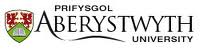 Strategaeth Tân dros dro, Cynllun Gadael mewn Argyfwng a DiogelwchPrifysgol AberystwythCYNNWYS1. Cyflwyniad, Cwmpas ac Amcanion2. Personél allweddol3. Trefniadau diogelwch4. Camau gweithredu brys; tân a chymorth cyntaf1.    CYFLWYNIAD, CWMPAS AC AMCANIONCynhyrchwyd y cynllun hwn i sicrhau ein bod yn darparu amgylchedd diogel yn ystod y Gweithredu Diwydiannol.2.    PERSONÉL / CYSYLLTIADAU ALLWEDDOLUwch Gyswllt:	 Rebecca Davies rkd@aber.ac.uk, ffoniwch 2005 Cysylltiadau: 	 Susan Chambers eec@aber.ac.uk  Heather Hinkin heh@aber.ac.uk 3.    TREFNIADAU DIOGELWCH A CHEFNOGAETHYn ystod 25 – 26 Mai, bydd unigolion allweddol yn gwisgo siacedi gwelededd uchel er mwyn sicrhau y gallwch ddod o hyd i gymorth yn hawdd. Cyswllt ar gyfer Diogelwch  Safle (rhif 24/7)01970 6226492649 (o ffôn fewnol)07889 596220 (ffôn symudol)Cyswllt ar gyfer Neuaddau Preswyl (rhif 24/7) 2900 (o ffôn fewnol)01970 622900 (ee o ffôn symudol)Cyswllt ar gyfer argyfyngau cynnal a chadw yn unig (rhif 24/7)01970 62 2999 (24 awr)4.    CAMAU GWEITHREDU BRYS AR GYFER TÂN A DIGWYDDIADAU MEDDYGOLRhowch wybod i'r Gwasanaeth Brys o ffôn / symudol mewn lleoliad diogel. Os ydych yn ffonio o ffôn fewnol mae angen i chi ffonio pedwar 9 hy 9999. O ffôn symudol, ffoniwch 999.Os gallwch weld, clywed, arogli neu deimlo tân: Gweithredwch y larwm dân agosaf.Rhowch wybod i'r Gwasanaeth Brys o ffôn / symudol mewn lleoliad diogel. Os ydych yn ffonio o ffôn fewnol mae angen i chi ffonio pedwar 9, h.y. 9999. O ffôn symudol ffoniwch 999.Gadewch yr adeilad drwy'r allanfa agosaf sydd ar gael , gan gau drws eich ystafell ar y ffordd allan ,ewch ag unrhyw ymwelydd sydd gennych gyda chi.Ewch ymlaen i'ch man ymgynnull lleol / lleoliad allanol diogel.Peidiwch ag ymladd y tân oni bai eich bod wedi eich hyfforddi a'u bod yn ddiogel i wneud hynny.Ufuddhewch i’r cyfarwyddiadau Safle Diogelwch / Gwasanaethau Argyfwng.Peidiwch â defnyddio lifftiau. (oni bai eu bod yn cael eu dynodi ar gyfer gwacáu tân).Peidiwch â dychwelyd i'r adeilad hyd nes y cewch eich hawdurdodi i wneud hynny.Os ydych yn gweld, clywed neu yn ymwybodol o ddigwyddiad sydd angen sylw meddygol: Rhowch wybod i'r Gwasanaethau Brys o ffôn / symudol mewn lleoliad diogel. Os ydych yn ffonio o ffôn fewnol mae angen i chi ffonio pedwar 9, h.y. 9999 o ffôn symudol ffoniwch 999.Os yw'n ddiogel, arhoswch gyda'r person a anafwyd , neu sicrhewch eich bod yn gallu cynghori eu lleoliad i'r Gwasanaethau Safle Diogelwch / Brys.Peidiwch â cheisio unrhyw ymyraeth cymorth cyntaf neu drin â llaw oni bai eich bod wedi eich hyfforddi a'i bod yn ddiogel i wneud hynny.Ufuddhewch i gyfarwyddiadau i’r  Safle Diogelwch / Gwasanaethau Argyfwng. Rhowch wybod i’r Safle Diogelwch pan fydd cymorth meddygol.Temporary Fire Strategy, Emergency Evacuation and Security PlanAberystwyth UniversityCONTENTSIntroduction, Scope & ObjectivesKey personnelSecurity ArrangementsEmergency actions; fire and first aid1.    INTRODUCTION, SCOPE & OBJECTIVESThis plan has been produced to ensure we provide a safe environment during the Industrial Action planned.2.    KEY PERSONNEL / CONTACTS Senior Contact:		Rebecca Davies rkd@aber.ac.uk, phone 2005  Secondary Contact(s):	Susan Chambers eec@aber.ac.uk Heather Hinkin heh@aber.ac.uk 3.    SECURITY AND SUPPORT ARRANGEMENTS During 25 – 26 May 2016 key individuals will be wearing High Visibility jackets to ensure that you can easily locate assistance throughout the day. Contact Site Security (24/7 Number)01970 6226492649 (from internal telephone)07889 596220 (mobile telephone)Contact Halls of Residence (24/7 Number) 2900 (from internal telephone)01970 622900 (e.g. from a mobile telephone)Contact for maintenance emergencies only (24/7 number)01970 62 2999 (24 hours)4.    EMERGENCY ACTIONS FOR FIRE AND MEDICAL INCIDENTSAlert the Emergency Service from a telephone/mobile in a safe location. If you are ringing from an internal phone you need to ring four 9’s, i.e. 9999. From a mobile ring 999.If you can see, hear, smell or feel a fire:Operate the nearest fire alarm.Alert the Emergency Service from a telephone/mobile in a safe location. If you are ringing from an internal phone you need to ring four 9’s i.e. 9999. From a mobile ring 999Leave the building by the nearest available exit, closing your room door on the way out, taking any visitor you have with you.Proceed to your local assembly point/safe external location.Do not fight the fire unless trained and it is safe to do so.Obey the instructions of Site Security/Emergency Services.Do not use lifts. (unless they are designated for fire evacuation)Do not re-enter the building until authorised to do so.If you see, hear or are aware of an incident requiring medical attention:Alert the Emergency Services from a telephone/mobile in a safe location. If you are ringing from an internal phone you need to ring four 9’s i.e. 9999 from a mobile ring 999. If it is safe, remain with the injured person, or ensure that you can advise of their location to site security/Emergency Services. Do not attempt any first aid intervention or manual handling unless trained and it is safe to do so.Obey the instructions of Site Security/Emergency ServicesInform Site Security when medical assistance has arrived and indicate if the individual has been taken to hospital. 